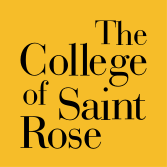 Social WorkMaster of ScienceGraduate Admissions ∙ 919 Madison Avenue, Albany, NY 12203 ∙ 800-637-8556www.strose.edu/gradThe CSWE accredited Social Work master’s degree program at The College of Saint Rose is a rigorous program, which will prepare students for specialized professional practice with individuals, families, groups, communities, and organizations. The program seeks to prepare Master’s level clinicians for specialized practice in health and well-being with a firm commitment to excellence and leadership. Students coming from a variety of backgrounds are eligible to apply.We offer two master degree programs in Social Work:Advanced Standing (31 credits): If you have a bachelor’s degree in Social Work from a Council on Social Work Education (CSWE) accredited program, you will have the opportunity to complete the MSSW in 31 credits, which includes a 500-hour internship.  Students who enter the Advanced Standing program without Psychopathology, or a comparable course, will be required to meet this pre-requisite, either before or during their studies.Two Year Program (62 credits): If you have a bachelor’s degree in a different major, or if your Social Work degree is not accredited by CSWE, you can complete our 62-credit MSSW program, which includes internships in both years for a total of 900-hours in internship. Admission Deadlines:Admission for fall and spring Fall admission: February 1Spring admission: October 1 (rolling deadline)  Social Work Admission Requirements:A complete Saint Rose graduate school application (www.strose.edu/gradapply)Admission to the advanced standing program requires a baccalaureate degree from a CSWE accredited institution Official transcripts from all colleges/universities that have awarded you creditStatement of purpose Two letters of recommendationUndergraduate grade point average of 3.2 or higherResumeProgram Details:Degree: Master of Science in Social Work (MSSW)31-62 credits (see page 3 for the curriculum) As per CSWE standards, The College of Saint Rose does not grant social work course credit for life experience or previous work experienceClasses are offered in the fall and spring semestersClasses are scheduled on both days and eveningsPart-time or full-time enrollment is availableInternship Requirement: Advanced Standing Program (31 credits): 500-hoursTwo Year Program (62 credits): 900-hoursFaculty Contact Information:Janet Acker, Ph.D., LCSW-R				Chair and MSSW Program Director			 Office: 464 Western, Room 6				Phone: (518) 485-3395					Email:	ackerj@strose.edu  				 Admissions Contact Information:Graduate AdmissionsOffice: 919 Madison Avenue, Albany, NY 12203Phone: 800-637-8556Email: grad@strose.eduImportant links:Course list with descriptions: http://www.strose.edu/academics/graduate-programs/courses/Program Website: https://www.strose.edu/social-work-ms/ MSSW Graduate Program ScheduleYear 1 – 2 year MSSWFallSpringCourse Number & TitleCreditsPrerequisitesCourse Number & TitleCreditsPrerequisitesSWK 581 Practice w Individuals & Families4SWK 582 Field Practicum 24SWK 580, SWK 581SWK 580 Field Practicum 14SWK 583 Groups3SWK 580, SWK 581SWK 551 Research Methods3SWK 589 Policy Practice3TBD Elective3SWK 592 Psychopathology4Child Abuse & Maltreatment Wkshp0Elective3Term credit total:14Term credit total:17Year 2  - 2 year MSSW/Advanced StandingFallYear 2  - 2 year MSSW/Advanced StandingFallYear 2  - 2 year MSSW/Advanced StandingFallSpringSpringSpringCourse Number & TitleCreditsPrerequisitesCourse Number & TitleCreditsPrerequisitesSWK 678 Specialized Field Practicum 15SWK 582, SWK 583SWK 690 Specialized Field Practicum 25SWK 678, SWK 679SWK 679 Promoting Well-being in Clinical practice 3SWK 582, SWK 583SWK 651 Advanced Research3SWK 551SWK 689 Health Policy 3SWK 589SWK 622 Administration, Practice and Health Policy3SWK 675 Human Diversity, Special Populations and the Social Determinants of Health 3Elective3Elective3Term credit total:       17Term credit total:14